ПРОТОКОЛ №308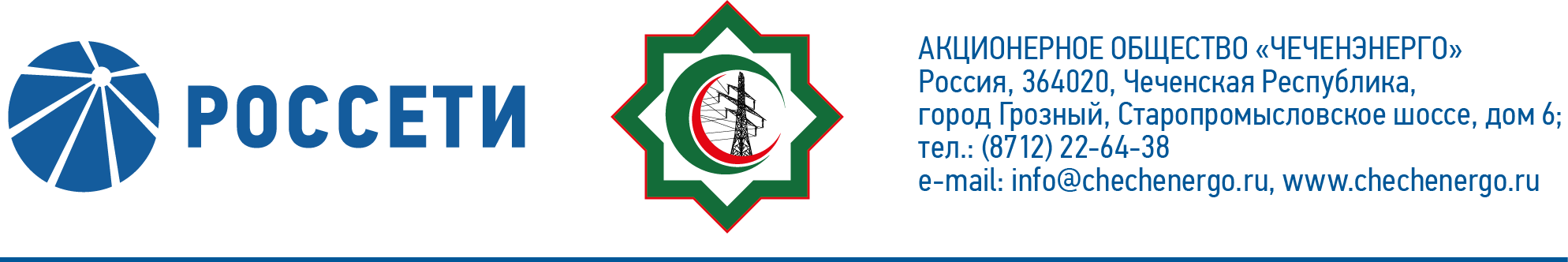 заседания Совета директоров АО «Чеченэнерго»Дата проведения: 09 августа 2023 года.Форма проведения: опросным путем (заочное голосование).Дата и время подведения итогов голосования: 09 августа 2023 года 23:00.Дата составления протокола: 09 августа 2023 года.Всего членов Совета директоров Общества – 6 человек.В голосовании приняли участие (получены опросные листы):  Хакимов Адам Салаудинович Кадиров Иса Салаудинович Уколов Владимир Анатольевич Боев Сергей Владимирович Айметов Рустем Рафаэльевич Жумаев Лом-Али НажаевичКворум имеется.ПОВЕСТКА ДНЯ:О рассмотрении отчета управляющей организации об услугах, оказанных по договору от 03.08.2009 №326/2009 о передаче полномочий единоличного исполнительного органа АО «Чеченэнерго», за 1 квартал 2023 года.Итоги голосования и решения, принятые по вопросам повестки дня:Вопрос №1: О рассмотрении отчета управляющей организации об услугах, оказанных по договору от 03.08.2009 №326/2009 о передаче полномочий единоличного исполнительного органа АО «Чеченэнерго», за 1 квартал 2023 года.Решение:1.	 Принять к сведению отчет управляющей организации об услугах, оказанных по договору о передаче полномочий единоличного исполнительного органа АО «Чеченэнерго» от 03.08.2009 № 326/2009 за 1 квартал 2023 года в соответствии с приложением № 1 к настоящему решению Совета директоров Общества.2. 	Отметить недостижение финансово-экономических показателей по итогам 1 квартала 2023 года в соответствии с приложением № 2 к настоящему решению Совета директоров Общества.3. 	Поручить единоличному исполнительному органу АО «Чеченэнерго»: 3.1. Обеспечить утверждение Советом директоров Общества бизнес-плана АО «Чеченэнерго» на 2023-2027 годы в срок не позднее 15.08.2023.3.2. Принять меры, направленные на безусловное исполнение показателя «уровень потерь электроэнергии» нарастающим итогом за 9 месяцев 2023 года и по итогам года.Голосовали «ЗА»: Хакимов А.С., Кадиров И.С., Уколов В.А., Боев С.В., Айметов Р.Р., Жумаев Л.-А. Н.«ПРОТИВ»: нет  «ВОЗДЕРЖАЛСЯ»: нетРешение принято единогласно.Председатель Совета директоров         		        	                     И.С. КадировКорпоративный секретарь						       Н.С. КанцуроваПриложение:1.Отчет управляющей организации об услугах, оказанных по договору о передаче полномочий единоличного исполнительного органа АО «Чеченэнерго» от 03.08.2009 № 326/2009 за 1 квартал 2023 года.2.Основные отклонения плановых финансово-экономических показателей АО «Чеченэнерго» по итогам 1 квартала 2023 года.